OFFICE OF THE TOWN CLERKRECORD/DOCUMENT REQUEST FORMContact Person:  				  Business Name:  				  Address:				 Phone # (during business hours):	Fax #:  	 Email:  			DOCUMENTS BEING REQUESTED. Be as specific as possible including whether you require signed copies, certified copies, exhibits or other attachments (attach additional sheets if necessary): 	******************************************************************************************************************************(Do Not Write Below This Line – This section to be completed by the Town Clerk)Date Received:	Time Received:	a.m./p.m.Number of Pages Requested:		Estimated Time to Search, Retrieve & Copy:	hoursCost Paid in Advance: $	By:	Title:  	Response Date:	Response Time:  	Notification to Request Individual to pick up: Date:		Time:	a.m./ p.m.Person who was notified:	How Notified:    Phone	 Email Denial of Request and basis for denial (If Applicable):(Pursuant to the Colorado Open Records Act, the Town of Aguilar has 72 hours in which to respond to this request.)FEESPAYMENT: The Town of Aguilar accepts payments in the form of:Check payable to the “Town of Aguilar”, submit request to be e-mailed to the Town Clerk- aguilartownclerk@gmail.comCash or check at Town Hall, 101 W Main St, Aguilar, COPayment of fees are due at time of request. If required, a cost estimate will be determined at time of request and a deposit will be made in that amount. This estimate may require adjustments based on actual time and any additional amount will be paid prior to receipt of documents.The Town may charge for research/data gathering/data search time as required. Where data already exists in substantially the form requested and research or calculations do not have to be made, there will be no research or analysis charge. Charges will be made for copies, per C.R.S. 24-72-205 (5)(a) and C.R.S. 24-72-205 (6)(a).DEFINITIONSAll public record requests will be met within the following guidelines and C.R.S. 24-72-202. All public records open to inspection can be found in C.R.S. 24-72-203.Definitions found in C.R.S. 24-72-202, as amended from time to time, shall apply unless the context clearly requires a different meaning in accordance with customary usage.Records Custodian shall mean:Town Clerk, as the official custodian of all records of the Town of Aguilar or the Records Administrator, as designated representative of the Town Clerk.Marshal, as custodian of all records maintained within the Marshal’s Department as provided in C.R.S. 24- 72-302Public records including all writings made, maintained or kept by the Town for use in the exercise of functions required or authorized by law or administrative rule or involving the receipt or expenditure of public funds. It does not include criminal justice records that are subject to C.R.S. 24-72-301, et. Seq.A non-routine request includes any written request referencing the “Colorado Open Record Act”, or any request where the legality of compiling or releasing the document may be in question.All non-routine requests for public records must be applied for in writing on the form provided by the Town of Aguilar. If a non-routine request is received via the telephone, the requester will be notified to submit the request in writing on the prescribe form. Non-routine public records include, but are not limited to, records in storage and not available at the time the applicant asks to examine them.A routine request includes any request received verbally or in writing that does not reference the “Colorado Open Records Act” and does not require the release of any otherwise accepted material. A routine request for public records would include, but not be limited to, ordinances, resolutions, agreements, current year’s official minutes, municipal code, treasurer’s report and other general public documents available during regularly scheduled office hours.Due to the time constraints imposed by state law, non-routine requests for public records must be handled within three days unless extenuating circumstances exist.The Town Clerk, together with the Marshal, if the request is made to the Marshal’s office, and with the advice of the Town’s attorney, will jointly determine in the non-routine request for information is within the guidelines of the Open Records Act.If the request is determined not to be within the guidelines of the Open Records Act, the Town Clerk should issue a written statement to the requester explaining the legal basis for not making the requested records available.All routine public records request shall be handled in a timely and responsive manner, but shall not be subject to the procedures for requests of non-routine records.Limited and/or Denial of Access to RecordsThe Public Records Act governs the circumstances under which the Town must or may deny access to public records. The Public Records Act is not a blanket command to make available any and all town records for inspections and/or reproduction. If there is any uncertainty as to whether the requested public record may be disclosed, the matter shall be immediately deferred to the Town’s attorney for advice.The following list includes some of the documents that shall be subject to restricted access by members of the general public, a complete list can be found under C.R.S. 24-72-204.Litigation filesLegal opinionsReal estate appraisals made on behalf of the Town of AguilarMedical recordsPersonnel filesLetters of referenceConfidential financial dataSales/Use tax recordsCopyright and/or sensitive construction documentsRecords of police investigationsSexual harassment complaints and investigationsWork product (work papers) of elected officials or assembled for elected officialsAssistance in interpreting the extent of disclosure for any of the above referenced items may be obtained through the Town Clerk who in turn may consult with the Town attorney.TOWN OF Aguilar, CO101 W Main StreetAguilar, CO 81020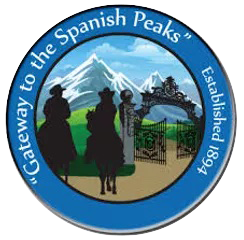 Town Clerk: (719) 941-4360Town Hall: (719) 941-4395Las Animas CountyDocumentFeeMunicipal Code Book$ 125.00Board Minutes$	1.00Copiesoriginal 8.5” x 11”, 8.5” x 14”$	0.25 per pageCopiesoriginal 11” x17”$	0.50 per pageDocument Certification$	2.00 per documentNotary Services$	5.00 per signatureResearch Fees1 hour minimum - no pro rata$ 25.00Computer documents or recordings$ 25.00Maps – black & whiteoriginal 8.5” x 11”, 8.5” x 14”, or 11” x17”$	1.00Maps – color (if available)original 8.5” x 11” or 8.5” x 14$	5.00Maps – color (if available)original 11” x17”$ 10.00